Інформаціяпро заклади загальної середньої освіти обласної/міської комунальної власності                                     з цілодобовим перебуванням дітей, дитячого будинку Хмельницької обласної ради галузі «Освіта» Хмельницької областістаном на 01.01.2024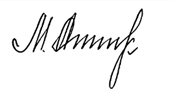 Завідувач сектору 		Алла МАРИСЮК№ з/пНазва закладу освітиПІБ керівникаАдреса закладу освітиЕлектронна пошта/сайтКонтактний телефонСпецифіка закладу1.Антонінська спеціальна школа Хмельницької обласної радиКондратюкІгорВсеволодович31022 Хмельницька область,Хмельницький  район,смт. Антоніни,  пл. Графська,  21antonini-internat@ukr.nethttp://antoninu-inter.webnode.com.ua (096) 2730000заклад для дітей     з інтелектуальними  порушеннями2.Голенищівська спеціальна школа Хмельницької обласної радиСтепаник Антоніна Станіславівна31611 Хмельницька область,Камянець-Подільський район,  с. Голенищеве,вул. Центральна, 4stepanuk-antonina@ukr.nethttps://golenishchivskaschool.jimdofree.com (096) 7097780заклад для дітей  з інтелектуальними  порушеннями3.Ямпільська спеціальна школа Хмельницької обласної радиРудь Олена Володимирівна30231Хмельницька область,Шепетівський район,смт. Ямпіль, вул. Центральна, 30shkolint15@ukr.nethttps://shkolintyampil.e-schools.info (097) 9078442заклад для дітей               з інтелектуальними  порушеннями4.Кам’янець - Подільська  спеціальна школа Хмельницької обласної радиМельник В’ячеслав Іванович32300 Хмельницька обл., м. Кам'янець-Подільський,вул. Скоропадського Павла, 20internat_kp@ukr.nethttps://www.osvita-slabozori.com.ua/ (067) 3840346заклад для дітей                із порушенням зору5.Новоушицька спеціальна школа Хмельницької обласної ради ЧорноконьСвітлана Василівна32600Хмельницька область,Кам’янець-Подільський район,смт. НоваУшицявул. Івана Франка, 2spetsshkola_nu@ukr.nethttps://spetsshkolainternat-nu.jimdofree.com/ (097) 8465495заклад для дітей із порушенням слуху та мовлення6.Ізяславський навчально-реабілітаційний центр Хмельницької обласної радиХеленюк ЮрійАндрійович30300 Хмельницька обл., Шепетівський район,м. Ізяслав,вул. Незалежності, 42iz-centr00@ukr.nethttps://izcentr2000/wixsite.com/school (096) 2780519заклад для дітей                 з тяжкими порушеннями опорно-рухового апарату у поєднанні з іншими  порушеннями, які потребують індивідуального догляду та супроводу.7.Кам’янець - Подільський навчально-реабілітаційний центр Хмельницької обласної радиГанушкевич Інна Борисівна32300Хмельницька обл., м. Кам'янець-Подільський,вул. Павла Скоропадського, 22kpnrcs@gmail.comhttp://nrckp.e-schools.info/ (067) 3814797заклад для дітей:з порушеннями слуху у поєднанні з іншими порушеннями;  з тяжкими порушеннями мовлення в поєднанні з затримкою психічного розвитку;  з порушеннями опорно-рухового апарату у поєднанні з іншими порушеннями та потребують індивідуального догляду та супроводу; з інтелектуальними порушеннями у поєднанні з іншими порушеннями.8.Солобковецький навчально-реабілітаційний центр Хмельницької обласної радиГаман Алла Миколаївна32162 Хмельницька область,Хмельницькийрайон,с. Солобківці вул. Грушевського, 25shkola-internat-sl@ukr.nethttps://sites.google.com/view/nrc-solobkivtsi/головна- (097) 2699415для осіб з особливими освітніми потребами, зокрема зумовленими складними порушеннями розвитку:-  порушення інтелектуального розвитку в поєднанні з іншими порушеннями;-  тяжкі порушення опорно-рухового апарату в поєднанні з іншими порушеннями та потребують індивідуального догляду та супроводу9.Плужненський ліцей Хмельницької обласної радиВ. о. директора Конончук Ростислав Борисович30320 Хмельницька область, Шепетівський  район,с. Плужне, вул. Соборна, 2plshi@ukr.nethttps://pluzhne.gmz.org.ua/ (067) 9815744заклад  для дітей,     які потребують соціальної допомоги                10.Дитячий будинок Хмельницької обласної радиВерясова Оксана Володимирівна29000  Хмельницька обл.,                                       м. Хмельницький,Львівське шоссе,  43/2Аludmulamelnichuk@ ukr.nethttp://dbhor.km.ua/ (067) 4240099заклад для дітей-сиріт   та дітей, позбавлених батьківського піклування та тих, які потребують соціального захисту та допомоги11.Кам’янець - Подільський  ліцей «Славутинка» Хмельницької обласної радиКозлова Олена Володимирівна32300 Хмельницька обл., м. Кам'янець-Подільський,вул. Лесі Українки, 71slavutynka@gmail.comhttps://slavutynka.ukr.education/ (067) 8104864заклад для забезпечення здобуття повної загальної середньої освіти на рівнях базової середньої освіти та  профільної середньої освіти через академічне профільне навчання і поглиблене вивчення окремих предметів з урахуванням здібностей та освітніх потреб учнів з орієнтацією на продовження навчання на вищих рівнях освіти12.Славутський ліцей Хмельницької обласної радиСаприкіна Олена Яківна30000Хмельницька обл.,Шепетівський р-н.,м. Славута,вул. Князів Сангушків, 8sosli-sekretar@ukr.nethttps://sl-liseym.com/ (097) 8257921заклад  для розвитку творчих здібностей                     та обдарувань дітей13.Хмельницький ліцей Хмельницької обласної радиКурманський Юрій Іванович29000 Хмельницька обл., м. Хмельницький,вул. Озерна, 14info@lyceum.km.uahttp://lyceum.km.ua/ (067) 3528757заклад  для розвитку творчих здібностей                         та обдарувань дітей14.Кам’янець - Подільський  ліцей з посиленою військово-фізичною підготовкою Хмельницької областіЖураковський Вадим Васильович32313Хмельницька обл.,м. Кам’янець-Подільський, проспект Грушевського,41-вkpml@ukr.nethttp://kpml.com.ua (097) 9090996ліцей з посиленою військово-фізичною підготовкою